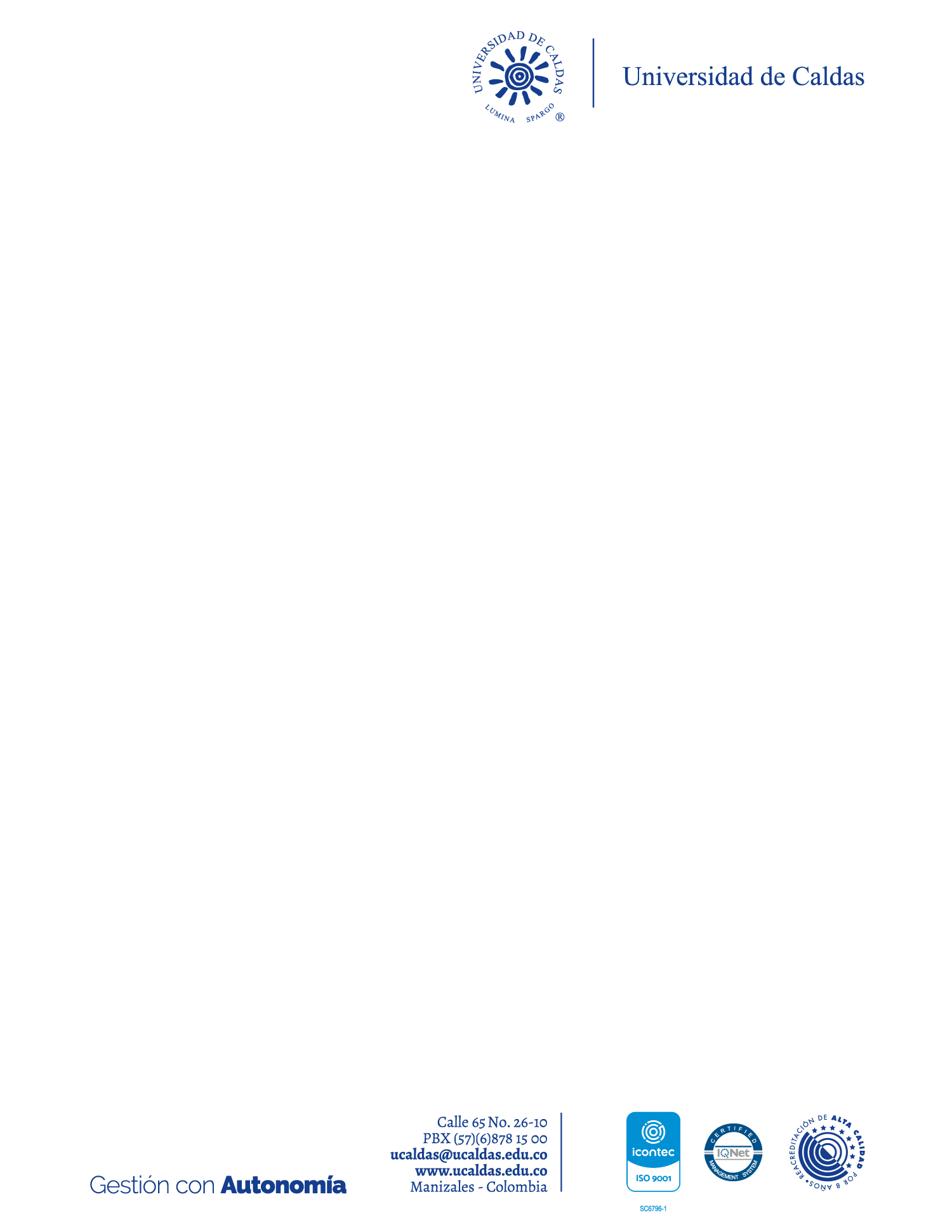 El suscrito ___________________  identificado con cedula de ciudadanía no. _______________, expreso la intención de participar como candidato para la elección de director de programa de _____________________Con la firma del presente documento manifiesto no estar incurso en causales de conflicto de intereses, inhabilidad e incompatibilidad consagrados en las leyes colombianas que impidan mi eventual participación en la presente elección, además de que cumplo con los requisitos consagrados en el art. 39 del acuerdo 047 de 2017- Estatuto General.Anexos: Copia de cédula de ciudadanía	Hoja de Vida	Propuesta de gestiónFirma aspiranteNOTA: El presente formato y anexos  debe ser remitido al correo ciexna@ucaldas.edu.coUNIVERSIDAD DE CALDASFORMATO PARA INSCRIPCIÓN DE ASPIRANTES A ELECCIONESAspiranteAspiranteNombres y apellidosDocumento de identidadDepartamentoDirecciónTeléfono celularCorreo electrónico Tipo de Vinculación Escalafón docenteFecha y hora de inscripción. (espacio exclusivo para la Secretaria del Consejo de Facultad). Se tomará la hora y fecha de llegada al correo designado para ello.